FRONTLINE PET CARE HYDRATAČNÍ SPREJStabilizuje kvalitu srstiOdstraňuje zápachRevitalizujeVeterinární kosmetický přípravekPřípravek není určen k ochraně proti blechám a klíšťatům.Makadamový olej a extrakt z pšenice hydratují a chrání pokožku. Luminescin obnovuje přirozený lesk srsti. Návod: Nastříkejte na pokožku a na srst ze vzdálenosti 20 cm. Nechte uschnout. Může být použito po nebo mezi koupáním.Upozornění: Pouze k zevnímu použití. Vyhněte se kontaktu s očima. Pokud k tomu dojde, důkladně vypláchněte čistou vodou. Uchovávejte mimo dosah dětí.Č. schválení: 112-16/CSLOŽENÍ: AQUA (WATER), GLYCERIN, POLYSORBATE 80, PROPANEDIOL, PHENOXYETHANOL, SACCHARIDE ISOMERATE, CHLORPHENESIN, MACADAMIA TERNIFOLIA SEED OIL, ACRYLATES/C10-30 ALKYL ACRYLATE CROSSPOLYMER, PARFUM (FRAGRANCE), ETHYLHEXYLGLYCERIN, SODIUM HYDROXIDE, VERBASCUM THAPSUS EXTRACT, CITRIC ACID, RHAMNOSE, SODIUM CITRATE, GLUCOSE, GLUCURONIC ACID, SODIUM BENZOATE, POTASSIUM SORBATE200 ml e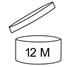 Made in FranceMerial, 29 avenue Tony Garnier, 69007 Lyon, Franciewww.merial.comVýrobce:Evaliance Parc activités de Signes, Allée Luxembourg 83870 Signes, Francie